Important notice for 2021 freshmen: registration and epidemic prevention requirementsOn-site Registration for new students in the counties/cities/districts considered high-risk areas for the domestic epidemic, and who have been to the area within 14 days, is postponed. After the area is downgraded to a low-risk area, with the approval of the university, you can report to the university with a negative nucleic acid test certificate within 48 hours, a health green code, and a green travel code. Please pay attention to further notices from the university. Registration DatesPlease be sure to arrive at the university according to the suggested registration dates below, and cooperate with the university to arrange staggered registration.On 8-10th September, undergraduate and postgraduate freshmen (excluding Hong Kong, Macao and Taiwan students and international students) should register. To be precise: Faculty of Business on September 8th, Faculty of Science and Engineering on September 9th, and Faculty of Humanities and Social Sciences on September 10th.On 11th September, Hong Kong, Macao, Taiwan and international freshmen to register for undergraduate, graduate, and doctoral courses.Epidemic prevention and control requirements1. Freshmen must report 14 consecutive days of health monitoring on the university system 14 days before entering the university, and must have had no fever, cough, diarrhoea and other suspected symptoms within 14 days, and must have not travelled to medium- and high-risk areas within 14 days. Please pay attention to further notices from the university. 2. Freshmen must log in to the university system to apply at least 48 hours before entering the university. For freshman who came from other provinces must report to the university with a negative nucleic acid test certificate within 48 hours, a health green code, and a green travel code. Please pay attention to further notices from the university. 3. Registration for new students who live in the counties (or cities/ districts) in the high-risk areas of the domestic epidemic or have visited these areas within 14 days is postponed. After the area is downgraded to a low-risk area, with the approval of the school, you can report to the school with a negative nucleic acid test certificate within 48 hours, a health green code, and a green travel code.4. Freshmen from Hong Kong and Taiwan who enter Mainland China should strictly adhere to the same"14+7+7" centralized isolation and health monitoring as immigrants, and enter with a negative nucleic acid test certificate and a certificate of release from isolation.5. Due to the prevention and control of the epidemic, relatives, friends and vehicles accompanying the students are not allowed to enter the school. Please understand and come to the school according to the specified batch time.6. Everyone is responsible for the prevention and control of the epidemic. Please take the appropriate measures according to the notice. Students who meet the requirements for receiving the COVID-19 vaccine should complete the vaccination as soon as possible before coming to the school.Arrangements for registration of freshmen who cannot come to the universityFor international students who are unable to study on campus due to the epidemic, Student Support Advisor of Department of Campus Life will arrange one-on-one online meetings during the Induction Week, which would be the last step of the entire registration process for international students.Please pay close attention to further notices on the homepage of the university's official website and the official WeChat of Department of Campus Life (UNNC_DCL).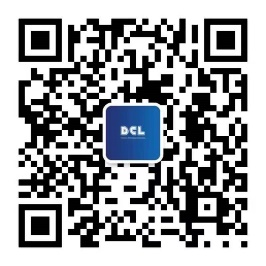 Department of Campus Life2021/08/19StudentsControl MeasuresFreshmen from abroad (Korea only)14+7+ 7 Control Measures:14 days’ quarantine in a government-designated hotel7 days’ home medical observation (at university hotel)7 days’ health monitoring (at university hotel)Freshmen from Hong Kong or Taiwan14+7+7 Control Measures:14 days’ quarantine in a government-designated hotel7 days’ home medical observation (at university hotel)7 days’ health monitoring (at university hotel)Returning students from non-high/medium risk counties (or cities/districts) of ChinaYou must apply for the Zhejiang Health Code before coming to the university. There is no abnormality in the 14-day health check-in. The application for returning to the university is submitted according to the green code of the health code and the 14-day itinerary code.For freshman who came from other provinces must report to the university with a negative nucleic acid test certificate within 48 hours, a health green code, and a green travel code. Please pay attention to further notices from the university.